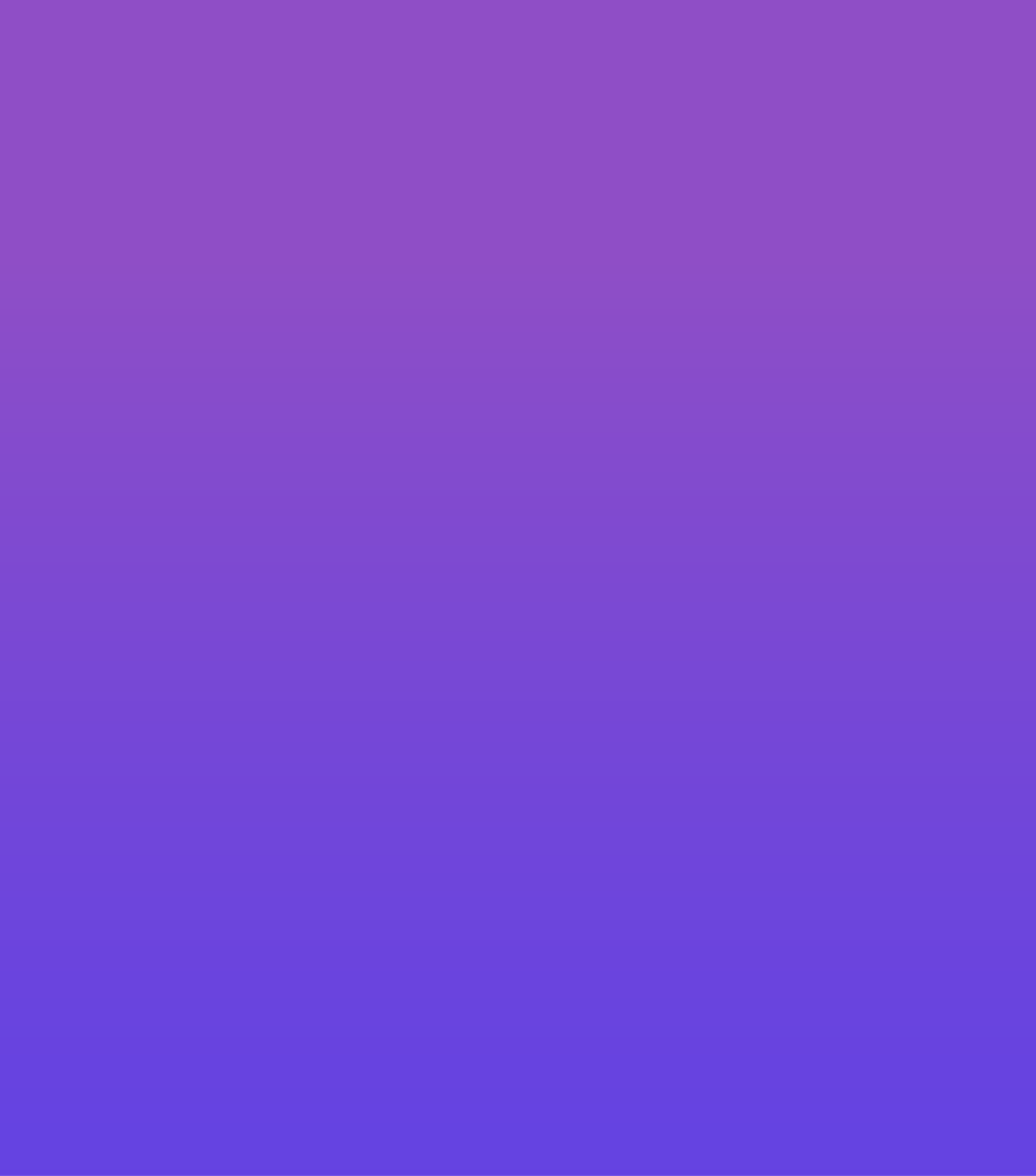 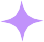 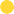 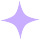 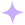 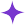 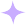 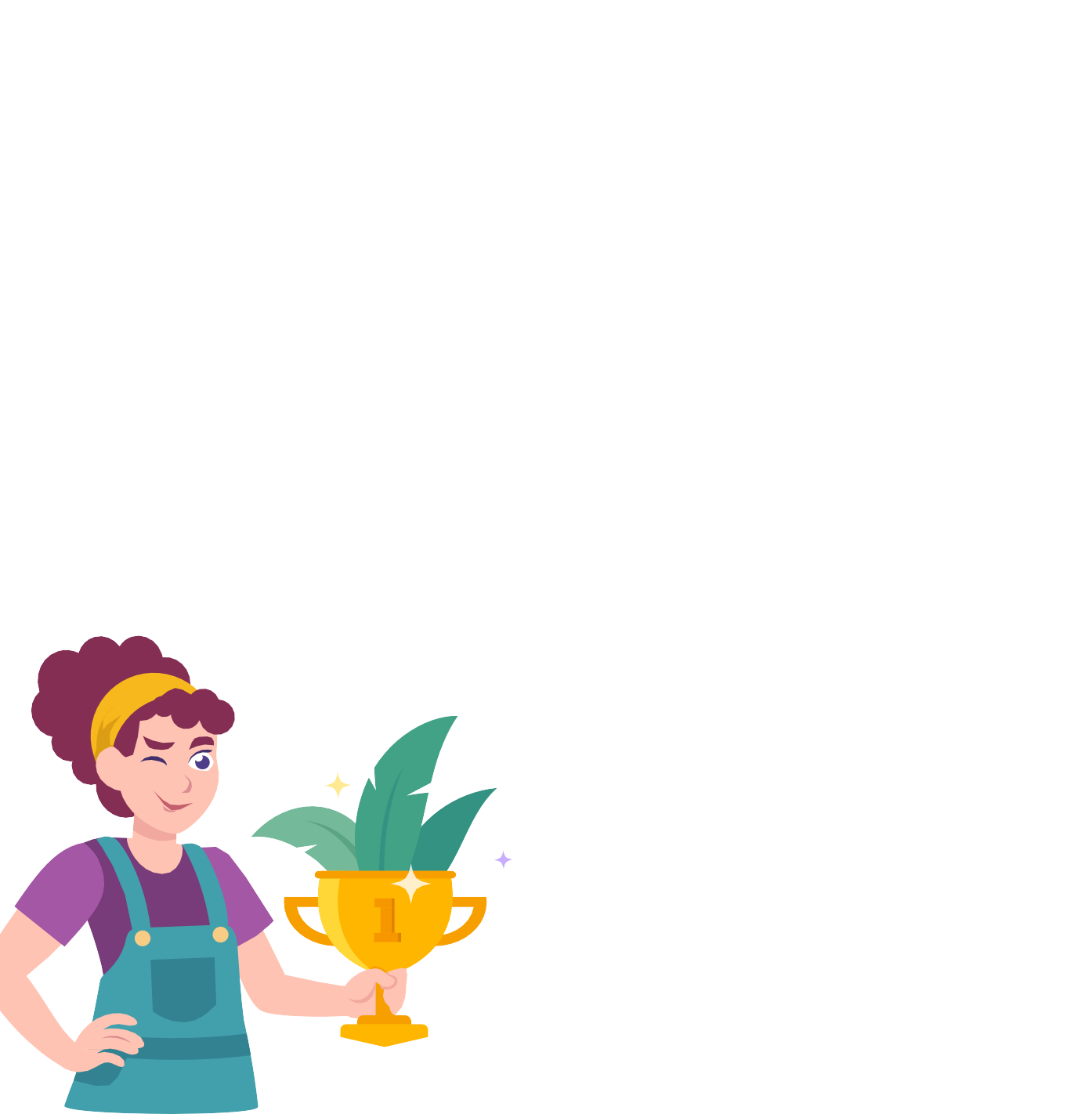 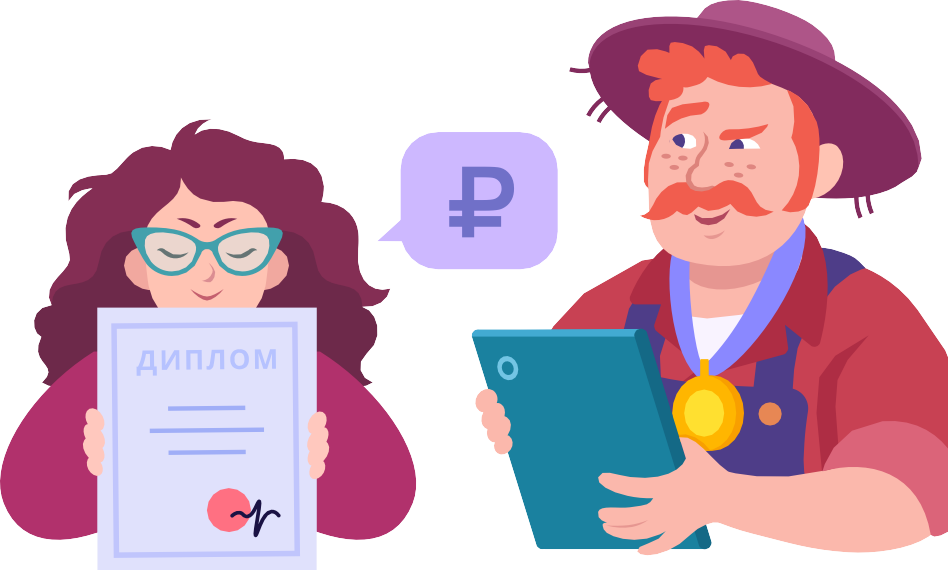 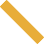 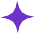 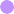 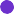 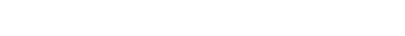 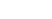 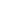 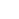 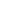 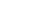 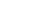 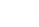 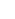 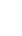 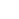 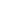 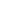 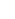 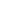 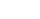 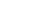 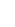 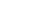 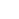 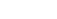 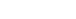 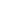 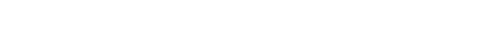 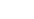 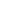 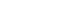 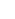 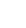 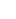 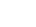 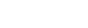 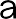 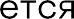 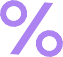 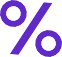 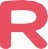 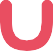 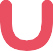 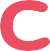 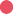 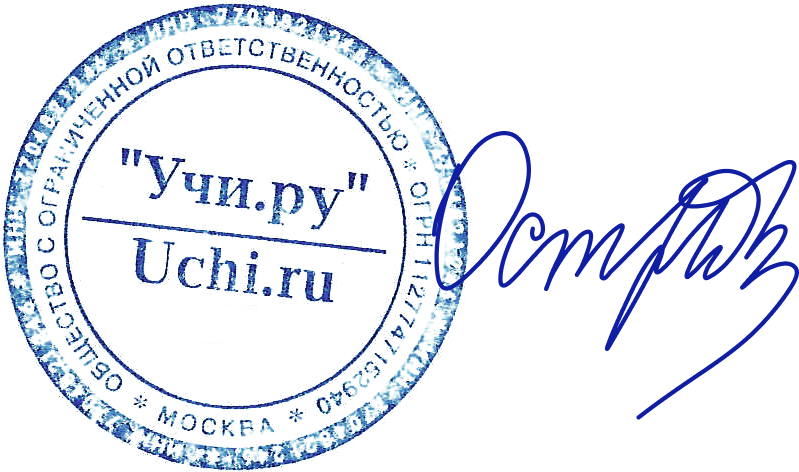 Владислав Яхяевученик 2-го классаМуниципальное бюджетное общеобразовательное учреждение"Семячковская средняя общеобразовательная школа"Диплом № 2303-3-2-42878676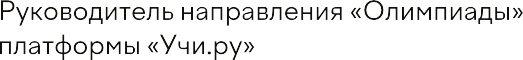 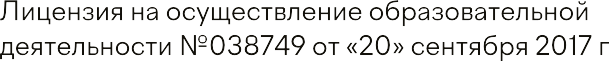 